Муниципальное образование Советский район Ханты-Мансийского автономного округа – ЮгрыАДМИНИСТРАЦИЯ СОВЕТСКОГО РАЙОНАП О С Т А Н О В Л Е Н И Е(Проект)от «      » _________ 2023 г.								               № ____г. СоветскийО внесении изменений в документацию по планировке территорииВ соответствии с Градостроительным кодексом Российской Федерации, Федеральным законом от 06.10.2003 № 131-ФЗ «Об общих принципах организации местного самоуправления в Российской Федерации», Уставом Советского района, постановлением администрации Советского района от 04.03.2022 № 571/НПА «Об утверждении административного регламента предоставления муниципальной услуги «Подготовка и утверждение документации по планировке территории», на основании обращения 
ООО «Лукойл-Западная Сибирь» ТПП «Урайнефтегаз» от 09.02.2023 № 06/100-466, учитывая заключение о результатах общественных обсуждений от ___.___.2023 № ___:Внести в документацию по планировке территории, утвержденную постановлением администрации Советского района от 21.12.2022 № 3963 в отношении объекта «Установка подготовки нефти на ДНС Потанай-Карто» инв. №ХМ_ХХ-01402. Реконструкция ДНС УПСВ Потанай-Картопьинского м.р.», расположенного в границах Потанай-Картопьинского лицензионного участка Советского района Ханты-Мансийского автономного округа – Югры, следующие изменения:п. 1.1 части 1 приложения к постановлению изложить в новой редакции (приложение 1);в п. 1.4 части 1 приложения к постановлению слова «6,6374» заменить словами «7,0817»;п. 2.2 части 2 приложения к постановлению изложить в новой редакции (приложение 2).Опубликовать настоящее постановление в порядке, установленном Уставом Советского района, и разместить на официальном сайте Советского района.Настоящее постановление вступает в силу после его официального опубликования.Контроль исполнения настоящего постановления возложить на заместителя главы Советского района по строительству, начальника управления архитектуры 
и градостроительства Н.С. Яковлева.Глава Советского района	Е.И. БуренковПриложение 1к постановлению администрации Советского районаот___________№______1.1. Чертеж планировки территории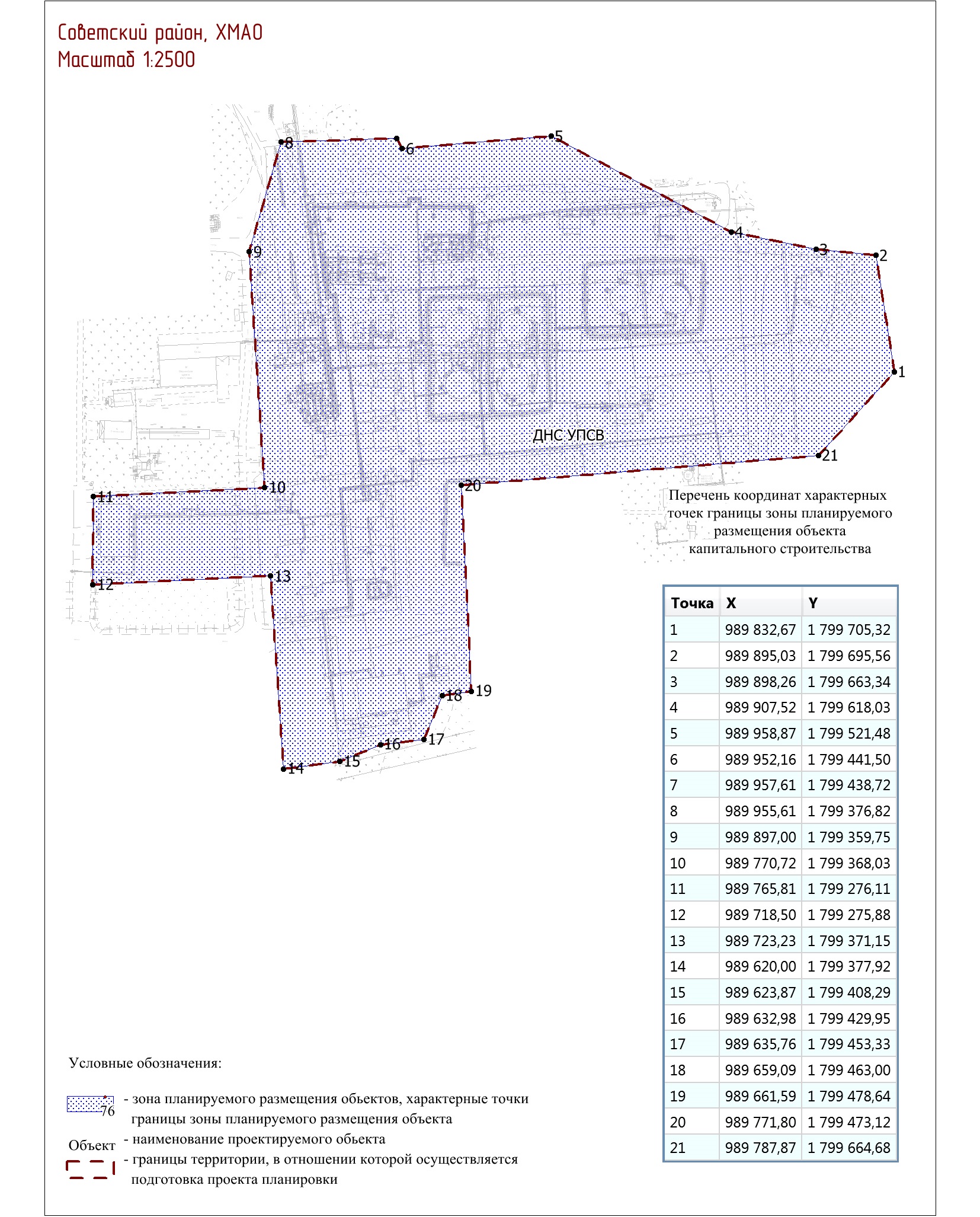 Приложение 2к постановлению администрации Советского районаот___________№______2.2. Чертеж межевания территории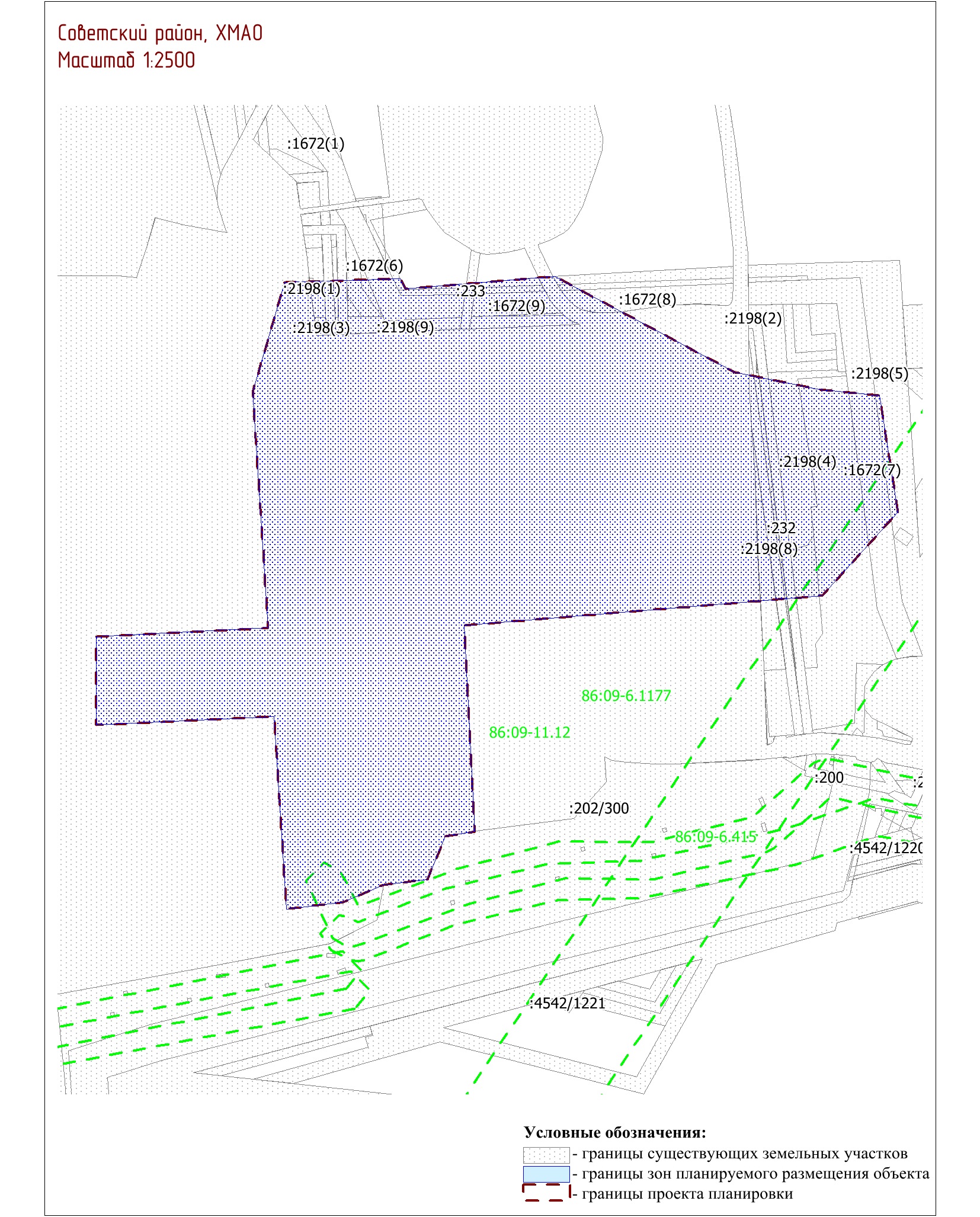 